St. Mark’s School Alumni Association Ltd 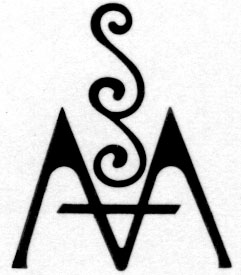 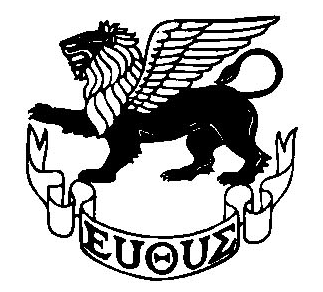 MEMBERSHIP APPLICATION(For F6 Graduates or Full Time University Students)Name in English:	                    Name in Chinese:                    Sex:	(Male / Female)            Graduation Year:     ____            Address:	                                                             Tel No.:   	                   (Home)                        (Mobile)E-mail:	                                                            Signature:	                              Date:                        Remarks:	Life membership fee: HK$100	(Standard Life membership fee: HK$300)	Please send the completed application form to “St. Mark’s School Alumni Association Ltd”, 18 Oi Yin Street, Aldrich Bay, Shaukeiwan, Hong Kong.” together with a crossed cheque payable to “St. Mark’s School Alumni Association Ltd.” or email to smsaal@gmail.com with the pay-in-slip, Bank account no. 228-30-400219-5, BANK OF EAST ASIA, ST. MARK’S SCHOOL ALUMNI ASSOCIATION LTD..I am interested to join:I am interested to be:Personal Data (Privacy) Ordinance: SMSAAL is committed to ensure that all personal data are handled in accordance with the provisions of the Personal Data (Privacy) Ordinance to set procedures and to ensure good practices within the SMSAAL on the acquisition, collection, recording, storage, disclosure, correction, erasure and communication of personal data kept by the SMSAAL on its committee members and members.Alumni Choir   Soprano   Alto   Tenor   Bass   Others_____________Alumni Band and the instrument I am good at: _________________________Mentor ProgramExecutive Committee of St. Mark’s School Alumni Association LimitedCoordinator of my classmates